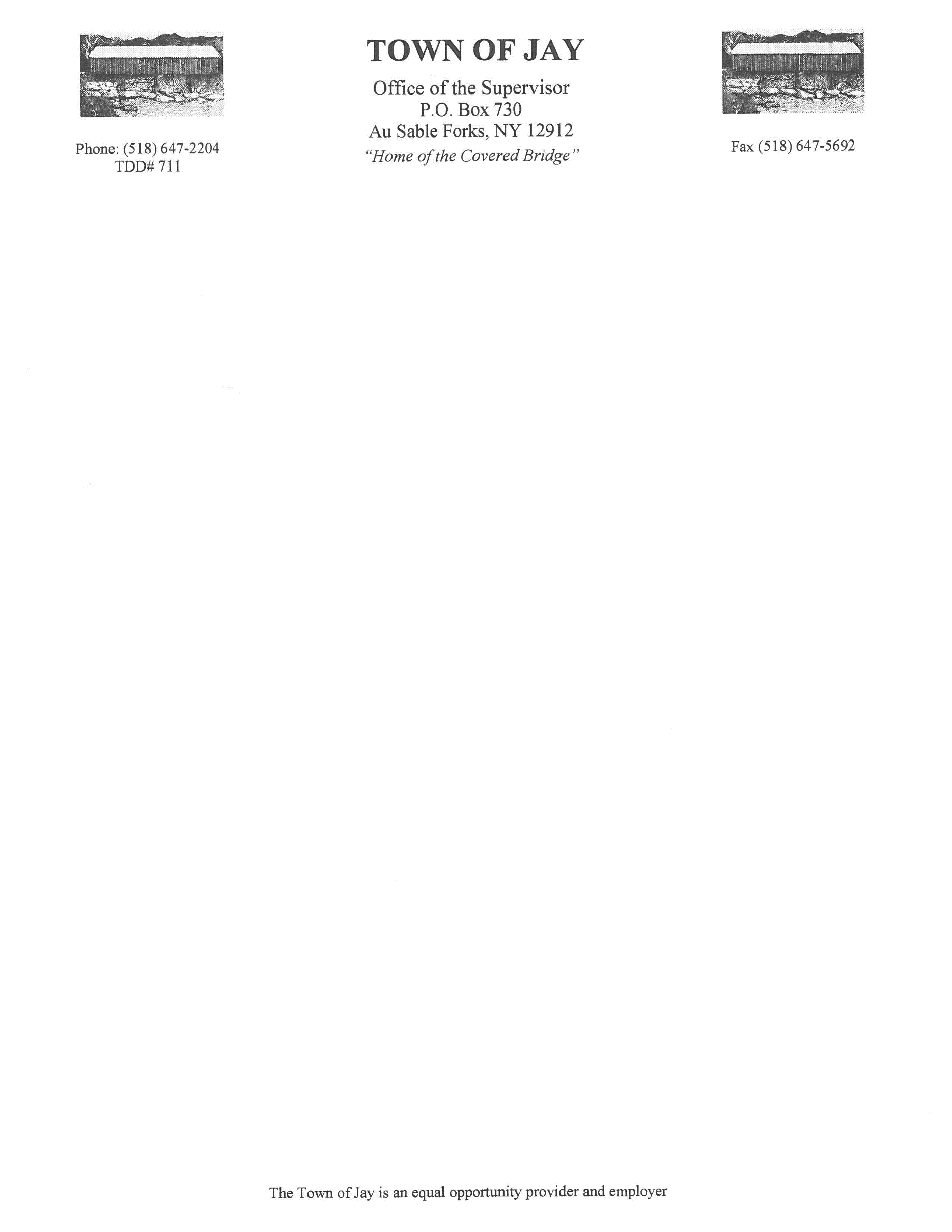 TOWN OF JAY TOWN BOARD MEETINGAugust 11, 20227:00 PM @ COMMUNITY CENTERWelcomePledge to the FlagApprove Audited BillsApprove MinutesJuly 14, 2022 Regular Board MeetingJuly 29, 2022 Joint WWTP MeetingAudience CommentsGuestsTish Biesemeyer – Burnham Benefits – 2023 RatesKevin & James Cahill – Discuss property adjacent to the Nugent PlantDepartment Head ReportsDPW- Kevin LincolnCode Enforcement - Robbe BaerAnimal Control – Donna TatroCommitteesYouth Commission – Kate Frederick - ReportParks – Knut SauerPersonnel – Adam CoolidgeSupervisor’s ReportEventsBoard CommentsAudience CommentsNext MeetingBoard Meeting: September 8, 2022 @ 7:00 PMExecutive Session, if necessaryAdjourn